Подготовила:учитель русского языка и литературы :Гусайниева Р Р.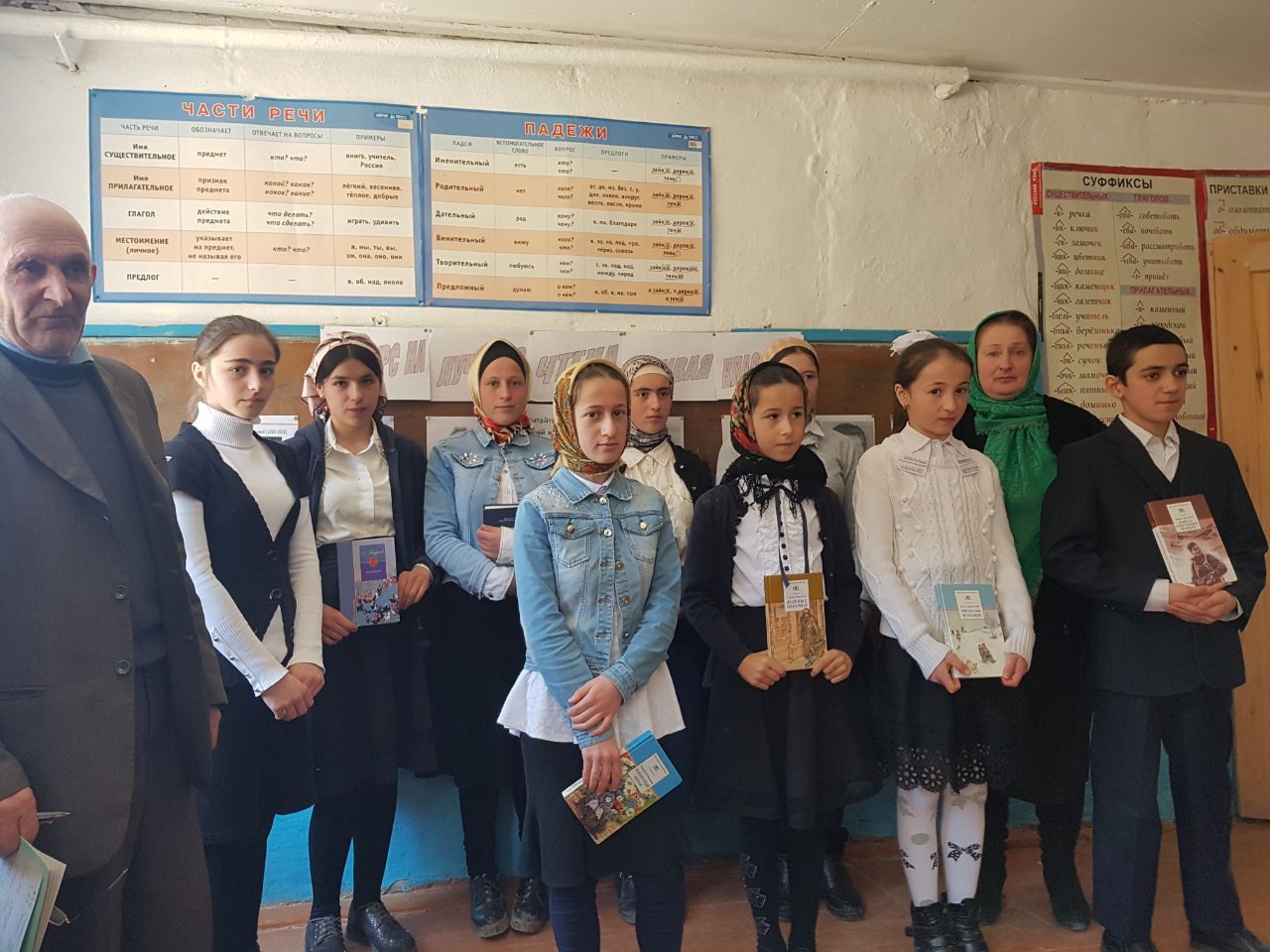 Ведущий: Здравствуйте, уважаемые участники, жюри и гости. Мы рады приветствовать Вас на школьном этапе конкурса «Живая классика».Школьный конкурс чтецов «Живая классика» проводится 17 февраля 2018 года в рамках проведения Всероссийского конкурса юных чтецов «Живая классика»В 2018 Конкурс проходит уже в седьмой раз. Он стал лауреатом трех крупных премий, а в прошлом году фонд «Живая классика» получил грант Президента Российской Федерации на развитие гражданского общества. Ежегодно с отрывками из любимых произведений выступают более 2,5 миллионов школьников из 85 регионов России. Конкурс проводится под патронатом Министерства образования и науки, Министерства кульВедущий Мы приветствуем всех, сидящих в этом зале. Сегодня вы стали участниками Школьного этапа конкурса юных чтецов «Живая классика».Это конкурс - соревнование по чтению вслух отрывков из произведений русских и зарубежных писателей среди учащихся школы.Победу в конкурсе приносит не только артистическое мастерство, но и глубина проникновения в смысл и образную систему художественного текста.ЦЕЛИ И ЗАДАЧИ КОНКУРСА:Пропаганда произведений русской классической и современной отечественной прозы патриотической направленности, воспитание подрастающего поколения в духе патриотизма;Выявление, поддержка и стимулирование талантливых исполнителей, владеющих жанром художественного слова;Знакомство с литературным наследием России, отражающим величие нашей культуры и богатство русского языка;Повышение общественного внимания к жанру художественного слова.Оргкомитет смотра-конкурсаГусайниева Р Р. – учитель русского языка и литературы. Жюри конкурса1Шейхов М Р-учитель истории.2 Рамазанова Х Р.-учитель русского языка и литературы.Участники смотра - конкурса 
В конкурсе принимают участие учащиеся 5 – 9 классов.  Условия смотра-конкурса:Участникам конкурса предлагается прочитать на русском языке отрывок из выбранного ими прозаического произведения, которое не входит в школьную программу по литерату Критерии оценки и требования к выступлениямВыбор текста произведения для использования в рамках Конкурса;Грамотная речь;Артистизм исполнения;Глубина проникновения в образную систему и смысловую структуру текста; Регламент выступления:Длительность выступления до 5 минут. Подведение итогов конкурса Победители и призёры конкурса награждаются грамотами.Сценарий конкурса чтецов «Живая классика»Ведущий 1:
Стареют книги... Нет не переплёт,
Не тронутые плесенью страницы,
А то, что там, за буквами, живёт
И никому уж больше не приснится.
Остановило время свой полёт,
Иссохла старых сказок медуница,
И до конца никто уж не поймёт,
Что озаряло наших предков лица.
Но мы должны спускаться в этот мир,
Как водолазы в сумрак Атлантиды,-
Былых веков надежды и обиды
Не только стёртый начисто пунктир:
Века в своей развёрнутой поэме
Из Тьмы выходят к Свету, к вечной теме.Наше время — время великих достижений науки, техники, время замечательных открытий. Но из всех чудес, созданных человеком, наиболее сложным и великим считается книга. В книге заключен огромный духовный мир человечества. Книга — самое могучее и самое универсальное средство общения людей, народов, поколений. Ее называют единственной машиной времени, с помощью которой можно совершать путешествия в невиданные страны, в прошлое, в будущее и настоящее… Книга — верный и неизменный наш спутник. Она остается главным источником, из которого мы черпаем знания. Недаром К. Г. Паустовский писал: «Читайте! И пусть в вашей жизни не будет ни одного дня, когда бы вы не прочли хоть одной страницы из новой книги!»Сегодня мы собрались, чтобы провести конкурс чтецов «Живая классика» и показать, что интерес к чтению русской классики не угас.Нашу конкурсную программу открывает ученица 5 класса Магомедова Муслимат . Она прочитает нам отрывок из рассказа замечательного русского писателя Германа Матвеева « Зеленые цепочки». 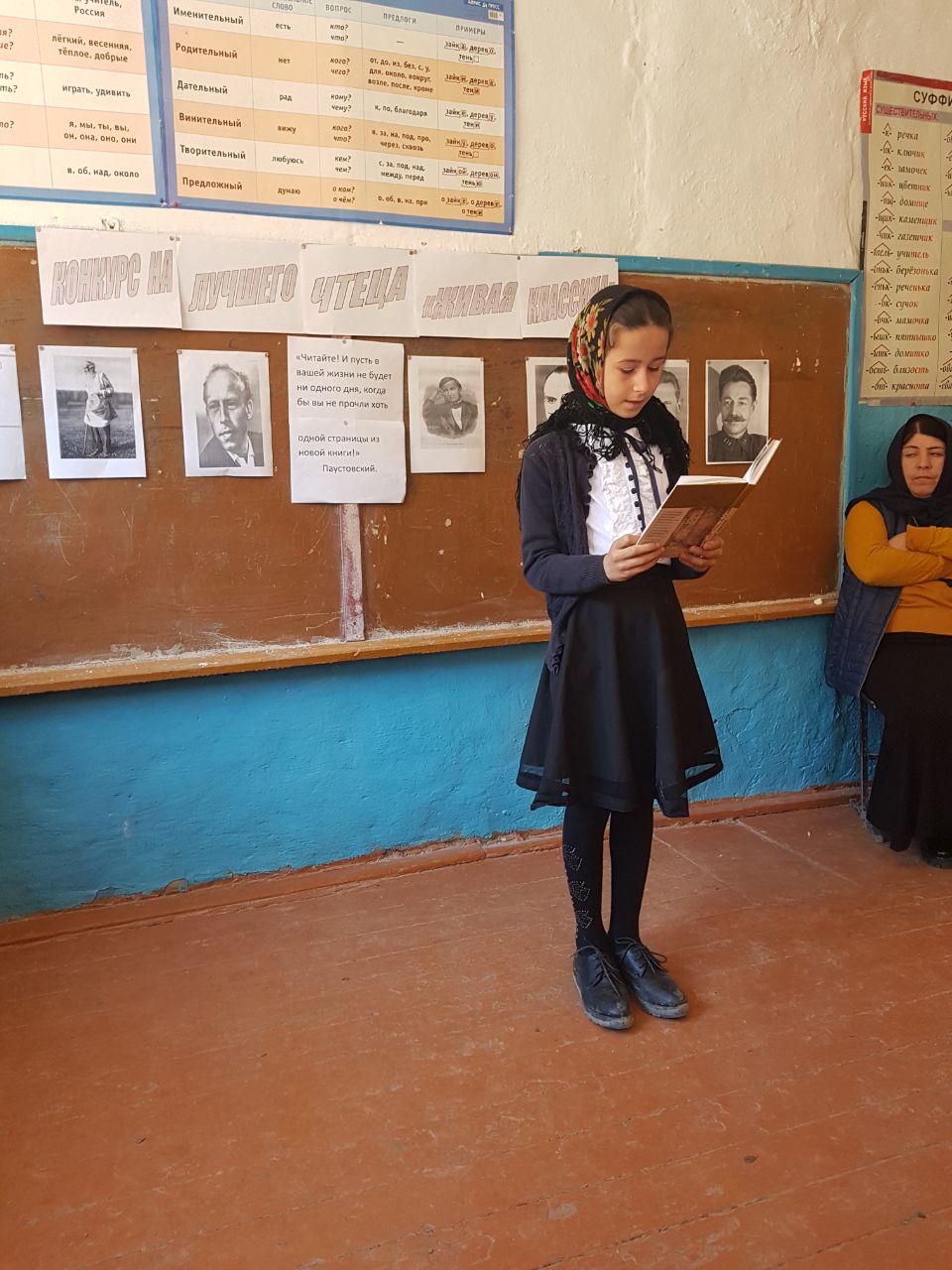 Ведущий: Следующий автор, чей рассказ прозвучит – замечательный детский писатель Валентина Александровна Осеева, родилась в 1902 году в Киеве, детство её прошло в Самаре. Валентина окончила гимназию, она училась на актёрском факультете Института имени Лысенко в Киеве. Но закончить институт ей не удалось, так как семья переехала в Москву. Здесь В.Осеева стала педагогом - воспитателемПродекламирует рассказ В.А.Осеевой «Волшебное слово» ученица 6 класса Зайпуллаева Патимат. Ведущий: Следующая участница нашего конкурса Курбанова Габибат,  ученица 8 класса прочитает рассказ Л. Андреева « Ангелочек» Ведущий: И следующий отрывок из книги Бориса Полевого «Повесть о настоящем человеке» прочитает ученик 8 кл Рамазанов У-А. 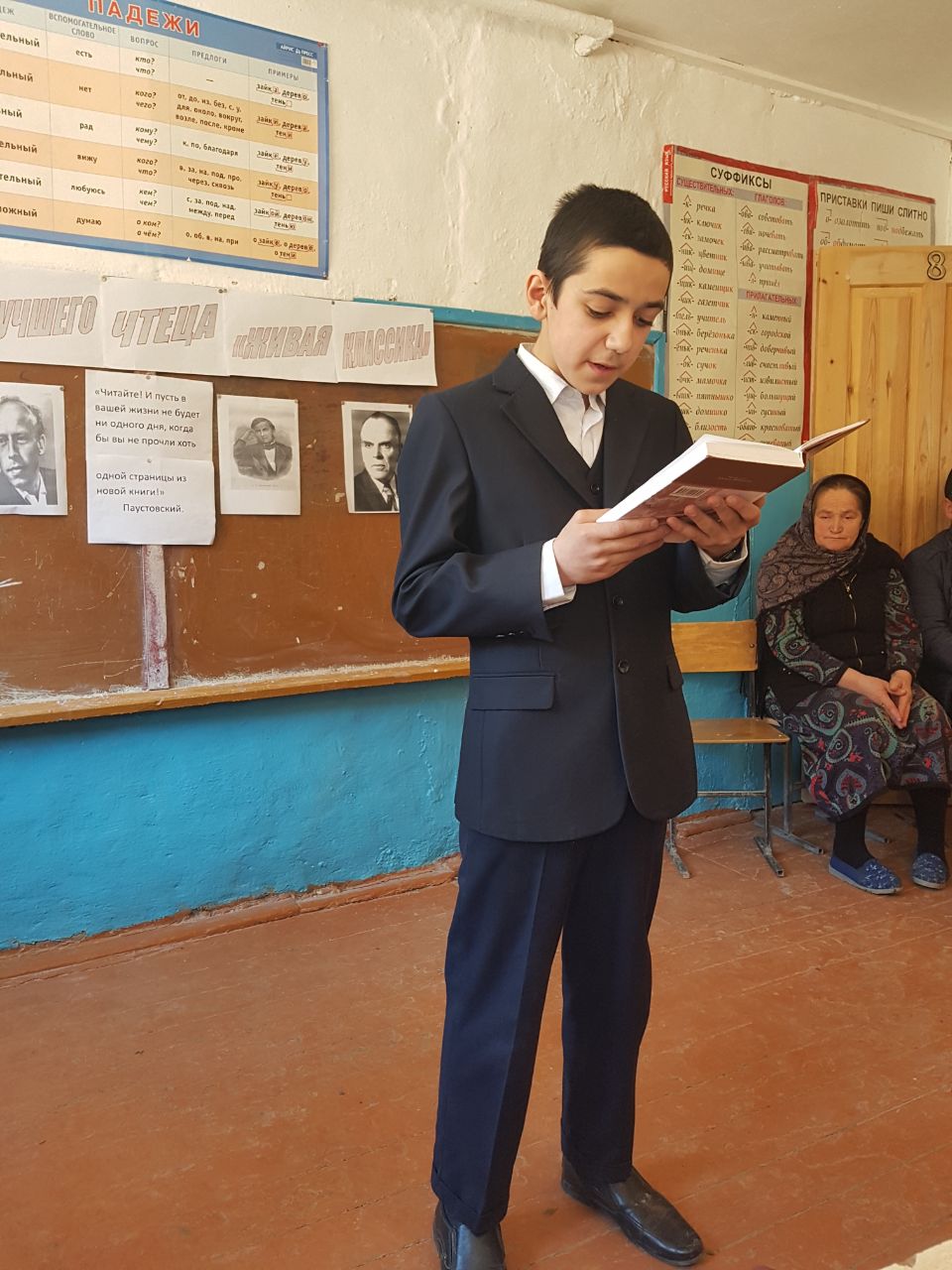 Ведущий:Анатолий Рыбаков Родился в семье инженера Наума Борисовича Аронова и его жены Дины Абрамовны Рыбаковой в Чернигове. С 1919 года жил в Москве, на Арбате, д. 51. По окончании школы работал на Дорогомиловском химическом заводе грузчиком, потом шофёром. С 1941 года в армии. Участвовал в боях на различных фронтах, начиная от обороны Москвы и кончая штурмом Берлина. Награждён орденами Отечественной войны I и II степеней, Трудового Красного Знамени, Дружбы народов. После войны А. Рыбаков обращается к литературной деятельности, начав писать приключенческие повести для юношества — повесть «Кортик» (1948) и ее продолжение — повесть «Бронзовая птица» (1956)
 Приглашается ученица 8 класса Маммаева Айшат. Она прочитает отрывок из книги А Рыбакова» Бронзовая птица».Ведущий: Шмелев Иван Сергеевич (1873—1950), писатель.Родился 3 октября 1873 г. в Москве в патриархальной религиозной семье  После года военной службы восемь лет работал чиновником в глухих уездах Московской и Владимирской губерний, где встретил прототипов героев своих произведений После года военной службы восемь лет работал чиновником в глухих уездах Московской и Владимирской губерний, где встретил прототипов героев своих произведений. В 1922 г. писатель, после расстрела в Феодосии без суда и следствия его единственного сына, бывшего белого офицера, уехал в Берлин, потом в Париж. Гибель сына он так и не простил новой власти, хотя мечтал вернуться в Россию, пусть даже после смерти.В эмиграции образы и картины старой России, яркие впечатления детства, воспоминания о любимой Москве оформились в книги, ставшие вершиной творчества Шмелёва. «Родное» (1931 г.), «Богомолье», «Лето Господне» (обе 1948 г.) — произведения, удивительные по поэтичности, духовному свету, прекрасному живому народному языку, подобного которому до Шмелёва русская литература ещё не знала. Ученица 8 класса  Рамазанова Динан прочитает отрывок из книги «Лето господне»Ведущий: Тендряков Владимир Федорович (1923 — 1984), прозаик. 

Родился 5 декабря в деревне Макаровская Вологодской области в семье народного судьи, затем ставшего прокурором. После окончания школы ушел на фронт, был ранен и демобилизован. Жил в кировской области, преподавал в школе военное дело, затем был секретарем райкома комсомола. В 1945 Тендряков приезжает в Москву, поступает учиться во ВГИК на художественный факультет, но через год переходит в Литературный институт им. М. Горького, который оканчивает в 1951. В студенческие годы начинает писать рассказы. 

В 1970-е увидели свет повести «Ночь после выпуска», «Затмение», «Расплата и др.Меджидова Шагида, ученица 8 класса прочитает отрывок из повести « Расплата»

Ведущий: Ученица 9 класса Рамазанова Г прочитает отрывок из рассказа Андрея Платонова « Солдат и царица»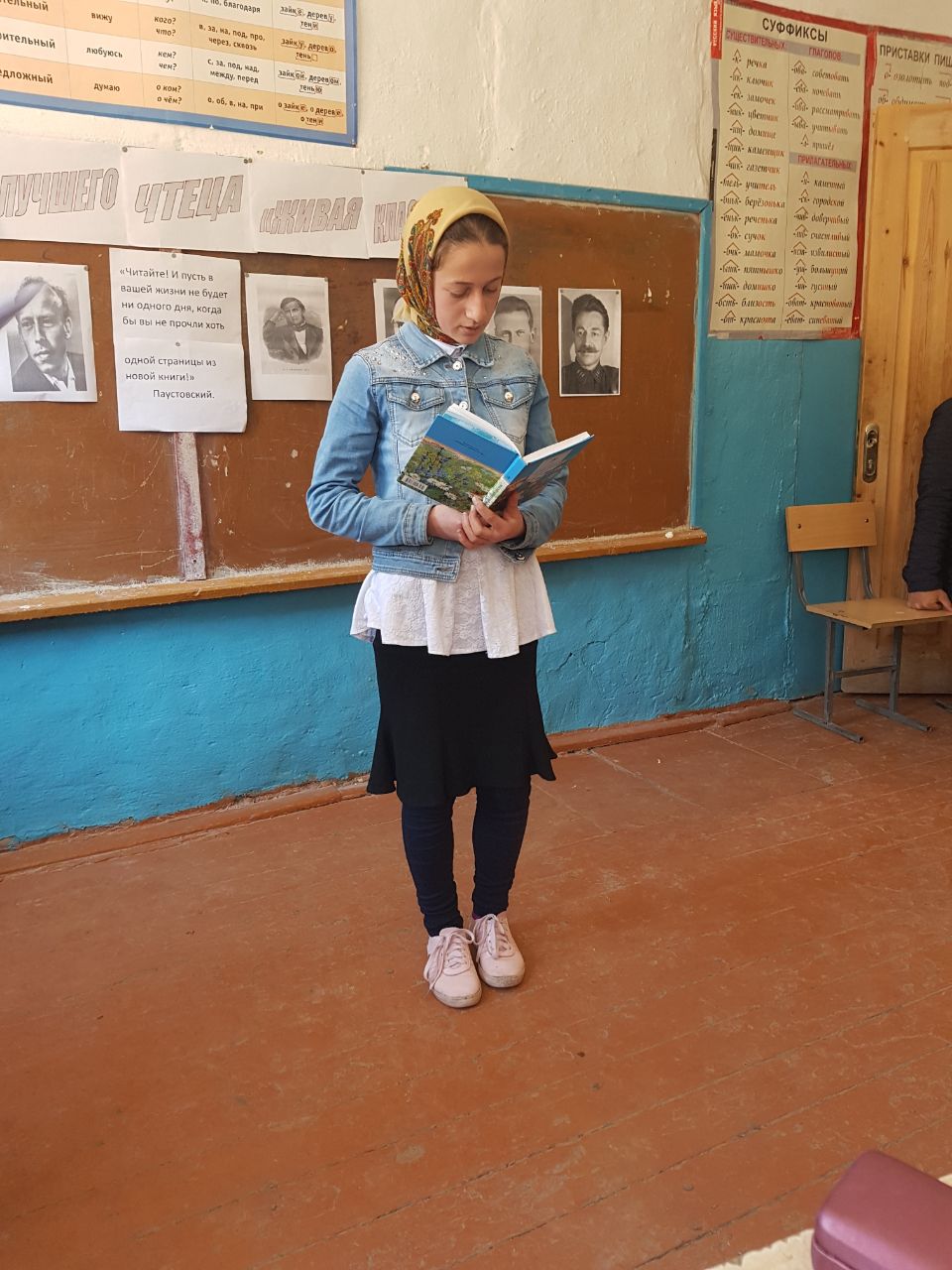 Ведущий :Леонид Андреев – русский писатель и художник. Он написал не так много произведений и прожил недолгую жизнь. Но имя этого автора стоит особняком в истории русской литературы. Он не похож ни на кого. Его проза поражает, заставляет задуматься. Произведения этого неординарного автора хочется перечитывать снова и снова. Отрывок из его рассказа «Красный смех» прочитает ученица 8 класса Магомедова Мадина.Ведущий: На этом конкурс закончился, жюри подведет итоги.Встреча с книгой, что с другом,Для всех словно праздник,А для детской душиЭто нить Ариадны,Что ведет их от сказок,Былин и преданийВ мир жизни реальной,Мир науки и знаний.Книги учат детейВсем премудростям жизни –Как быть Человеком,И быть нужным Отчизне,И как правду от лжиВсе должны отличать,Как бороться с врагомИ как зло побеждать.Книги им помогаютКрасоту постигать,Как прекрасное видеть,Как его передать,Как его передать,И как в малом увидетьБольшое значенье,И как в жизни найтиЗолотое сеченье.Мудрость книжных страниц –Это жизни урокиО дне предстоящем,И о наших истоках.Они их побуждаютМечтать о высоком,О будущем думать –О потомках далеких.В книгах знания, свет,В книгах память веков,В книгах мудрость людей –Наших дедов, отцов.Нам без книг, как без хлеба,Даже дня не прожить.Так давайте же будемИх беречь и любить.(Подведение итогов и награждение победителей)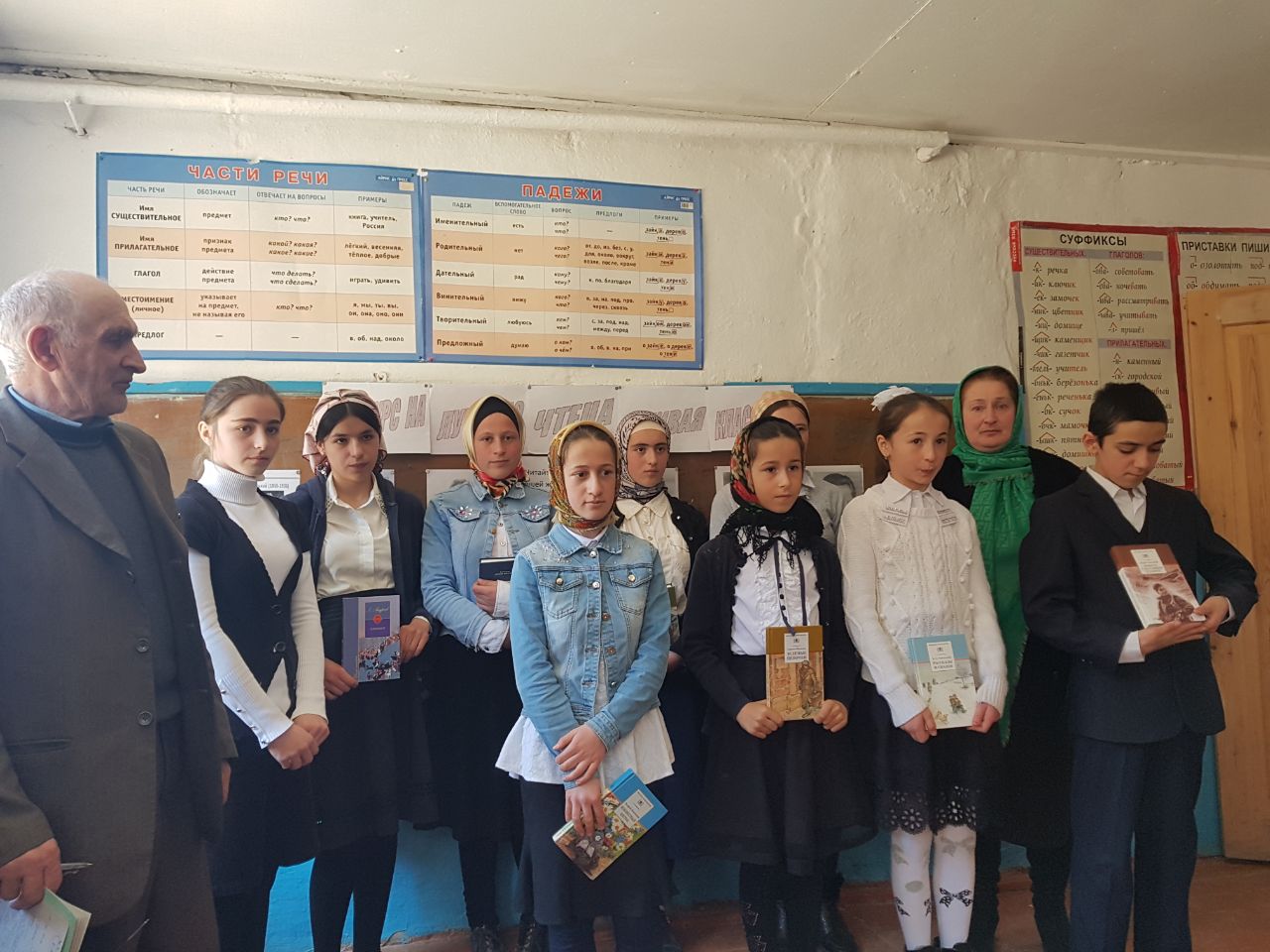 